Song of the weekWeek Beginning 15th June 2020Singing nursery rhymes and songs are extremely beneficial to a child’s learning as they develop on their language, literacy, communication and cognitive development. Rhyming words are a great way for your child to identify various sounds. Rhyme and repetition makes it easier for children to memorise. Memory skills are extremely beneficial when learning to read. Singing with active participation is a great way to warm up our bodies.  Sleeping Bunnies (Children begin lying down on the floor)See the little bunnies sleeping till it’s nearly noon,Come and let us gently wake them with a merry tune.Oh how still,Are they ill?Wake up soon!(Children jump up and begin to hop like bunnies)Hop Little Bunnies Hop, Hop, Hop Hop Little Bunnies Hop, Hop, HopHop Little Bunnies Hop, Hop, HopHop Little Bunnies  Hop and…. Stop.Curriculum For Excellence: What my child will learn and developI enjoy exploring and playing with the patterns and sounds of language, and can use what I learn. LIT 0-01a / LIT 0-11a /  LIT 0-20a Hears and says rhyming words and generates rhyme from a given word. Hears and says the different single sounds made by letters. Hears and says letter blends/sounds made by a combination of letters. Participates actively in songs, rhymes and stories. Engages with and enjoys watching, reading or listening to different texts, including stories, songs and rhymes, and can share likes and dislikes. I explore sounds, letters and words, discovering how they work together, and I can use what I learn to help me as I read and write. ENG 0-12a / LIT 0-13a / LIT 0-21a Hears and says blends/sounds made by a combination of letters. I have the opportunity and freedom to choose and explore ways that I can move rhythmically, expressively and playfully. EXA 0-08aYou can watch a video to hear the tune and more verses for different actions here:   https://www.youtube.com/watch?v=-RZNBFm1vuo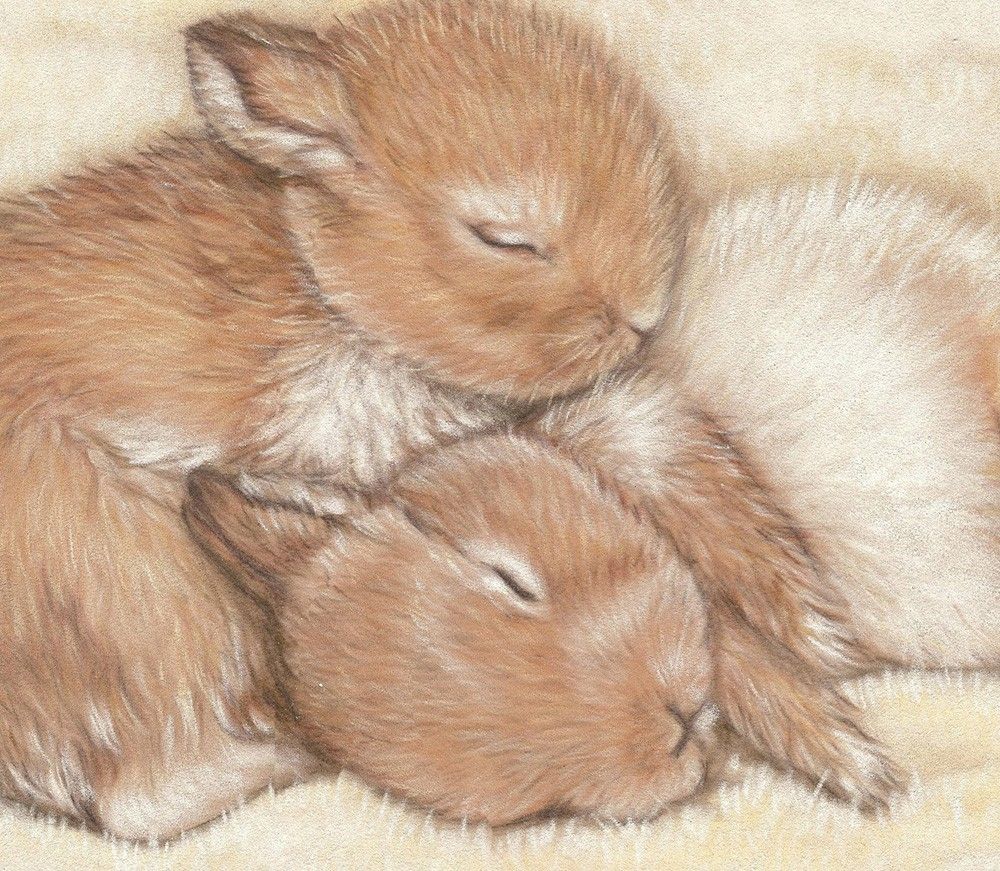 